Publicado en  el 22/10/2015 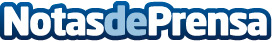 Técnicos y empresarios analizan en Mazarrón las ventajas de la Garantía Juvenil El director general de Juventud asiste a las VI Jornadas de Empleo que se celebran en Mazarrón y que incluyen un taller de habilidades emprendedorasDatos de contacto:Nota de prensa publicada en: https://www.notasdeprensa.es/tecnicos-y-empresarios-analizan-en-mazarron_1 Categorias: Murcia Emprendedores Recursos humanos http://www.notasdeprensa.es